Na základě cenové nabídky ze dne 09. 10. 2023 u Vás objednáváme služby spočívající ve výkonu inženýrské činnosti (IČ) za účelem vydání společného povolení stavby v právní moci pro akci Bezpečnost dopravy na silnici II/367 – Trávník. 

Rozsah činností: 
dle cenové nabídky ze dne 09.10.2023

Termín  a doba realizace :  o vyjádření dotčených orgánů bude zažádáno do 5 kalendářních dnů od předání DUSP + DPS (termín předání DUSP + DPS je nejpozději do 02. 05. 2024). Výkon IČ do 6 měsíců od rozeslání projektové dokumentace k vyjádření dotčených orgánů. Následná IČ související s vydáním společného povolení dle předložené dokumentace se bude odvíjet od součinnosti dotčených orgánů.

Dokladová část bude odevzdána 1x v tištěné podobě a 1x v digitální podobě na CD ve formátu *pdf.

Cena: 70.000,- Kč (cena je konečná, není plátce DPH)

Fakturace proběhne po dodání služby.

Příloha: cenová nabídka ze dne 09. 10. 2023

Akceptace objednávky:Zdeněk VladykaNa Honech 1, 5540, Zlín 760 05, mobil : xxx
1Č: 76532232Cenová nabídka na inženýrské práce„AUTOBUSOVÉ ZÁLIVY, PARKOVIŠTĚ A PŘECHOD PRO CHODCE, TRÁVNÍK“Předmětem cenové nabídky vyřízení potřebné dokladové části, a to v rozsahu pro vy dání společného stavebního povolení.Součástí ceny nejsou příslušné správní poplatky a projekční činnost vyvolaná správci sítí v souvislosti s řešeným projektem nad rámec zadání.DOKUMENTACE DUSP+DSP :souhlas se stavbou ŘSZKsouhlas se stavbou - soukromá osobavynětí ze Z PFdokladová částspolečné stavební povoleníCelkem-70 000,-KčNejsem plátce DPHZdeněk Vladyka9.10.2023Převzal :datum, razítko, podpis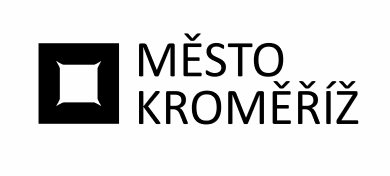 Městský úřad KroměřížMěstský úřad KroměřížMěstský úřad KroměřížMěstský úřad KroměřížMěstský úřad KroměřížMěstský úřad Kroměřížtel. xxxVelké náměstí 115Velké náměstí 115Velké náměstí 115Velké náměstí 115Velké náměstí 115Velké náměstí 115fax xxx767 01 Kroměříž767 01 Kroměříž767 01 Kroměříž767 01 Kroměříž767 01 Kroměříž767 01 Kroměřížwww.mesto-kromeriz.czZdeněk VladykaZdeněk VladykaZdeněk VladykaZdeněk VladykaZdeněk VladykaZdeněk VladykaNa Honech I 5540Na Honech I 5540Na Honech I 5540Na Honech I 5540Na Honech I 5540Na Honech I 5540Odbor investicOdbor investicOdbor investicOdbor investicOdbor investicOdbor investicOdbor investicOdbor investicOdbor investic76005760057600576005ZlínZlínIČ:IČ:IČ:IČ:7653223276532232DIČ:DIČ:DIČ:DIČ:CZxxxCZxxxVáš dopis značky///ze dneze dnevyřizujevyřizujevyřizujevyřizuje//linkalinkaV Kroměříži///0.0.00000.0.0000xxxxxxxxxxxx/14.2.2024OBJEDNÁVKA č.OBJ/2024/0257/INVObjednatel:Město KroměřížMěsto KroměřížVelké nám. 115/1Velké nám. 115/176701 Kroměříž76701 KroměřížIČ:00287351DIČ:CZ0028735106.03.2024xxxxxxxxx